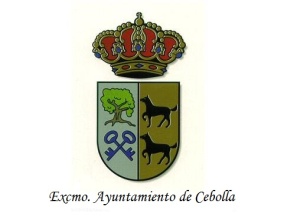 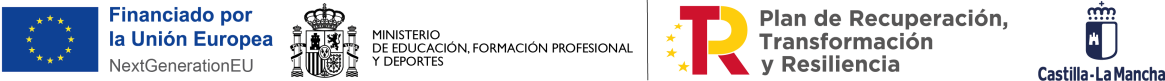 	Licitador/a del contrato que tiene por objeto la “Terminación y Modificación de Escuela Infantil Municipal”, expediente nº P/AbS-02/2023; contrato que constituye una actuación necesaria para la consecución de los objetivos definidos en el PRTR, en el componente, medida (reforma o inversión) y, en su caso, submedida, que se indican a continuación:	Componente: Componente 21-Modernización y digitalización del sistema educativo, incluida la educación temprana de 0 a 3 años.	Medida: Inversión 1 (C21.I1) - Creación de plazas del Primer Ciclo de Educación Infantil de titularidad pública (prioritariamente de 1 y 2 años).	Programa de impulso de escolarización en el Primer Ciclo de Educación Infantil con nuevas plazas de titularidad pública (prioritariamente de 1 y 2 años): Reforma/rehabilitación y equipamiento para nuevas unidades; nueva construcción y equipamiento; y, gastos de funcionamiento.	DECLARA BAJO SU RESPONSABILIDAD: 	Que la entidad a la que representa se compromete con los estándares más exigentes en relación con el cumplimiento de las normas jurídicas, éticas y morales, adoptando las medidas necesarias para prevenir y detectar el fraude, la corrupción y los conflictos de interés, comunicando en su caso a las autoridades que proceda los incumplimientos observados.	Adicionalmente, atendiendo al contenido del PRTR, se compromete a respetar los principios de economía circular y evitar impactos negativos significativos en el medio ambiente («DNSH» por sus siglas en inglés «do no significant harm») en la ejecución de las actuaciones llevadas a cabo en el marco de dicho Plan, y manifiesta que no incurre en doble financiación y que, en su caso, no le consta riesgo de incompatibilidad con el régimen de ayudas de Estado.Firmado digitalmenteAYUNTAMIENTO de CEBOLLA (Toledo).-AYUNTAMIENTO de CEBOLLA (Toledo).-“Plan de Recuperación, Transformación y Resiliencia – Financiado por la Unión Europea – NextGenerationEU”Componente 21-Modernización y digitalización del sistema educativo, incluida la educación temprana 0 a 3 años; Inversión 1 (C21.I1) - Creación de plazas del Primer Ciclo de Educación Infantil de titularidad pública (prioritariamente de 1 y 2 años).“Programa de impulso de escolarización en el Primer Ciclo de Educación Infantil con nuevas plazas de titularidad pública, prioritariamente para niñas y niños de 1 y 2 años”, financiado con cargo al Mecanismo de Recuperación y Resiliencia (MRR), componente 21“Plan de Recuperación, Transformación y Resiliencia – Financiado por la Unión Europea – NextGenerationEU”Componente 21-Modernización y digitalización del sistema educativo, incluida la educación temprana 0 a 3 años; Inversión 1 (C21.I1) - Creación de plazas del Primer Ciclo de Educación Infantil de titularidad pública (prioritariamente de 1 y 2 años).“Programa de impulso de escolarización en el Primer Ciclo de Educación Infantil con nuevas plazas de titularidad pública, prioritariamente para niñas y niños de 1 y 2 años”, financiado con cargo al Mecanismo de Recuperación y Resiliencia (MRR), componente 21Expediente nºP/AbS- 02/2023Contratación OBRAS: “TERMINACIÓN y MODIFICACIÓN de ESCUELA INFANTIL MUNICIPAL”Expediente nºP/AbS- 02/2023ANEXO IV.A al PLIEGO de CLÁUSULAS ADMINISTRATIVAS PARTICULARES(Apartado 8ª.4.b) 1 de la Cláusula Octava)Expediente nºP/AbS- 02/2023DECLARACIÓN de COMPROMISO en RELACIÓN con la EJECUCIÓN de ACTUACIONES del PRTRD/Dª          Nº DNI:           En nombre propio                    En representación de la empresa que se indica a continuación, en calidad de (cargo)      En nombre propio                    En representación de la empresa que se indica a continuación, en calidad de (cargo)      En nombre propio                    En representación de la empresa que se indica a continuación, en calidad de (cargo)      En nombre propio                    En representación de la empresa que se indica a continuación, en calidad de (cargo)      Empresa:           Empresa:           Empresa:           Nº CIF:           Domicilio fiscal:           Domicilio fiscal:           Domicilio fiscal:           Domicilio fiscal:           Dirección de correo electrónico:Dirección de correo electrónico:Nº de teléfono:Nº de teléfono: